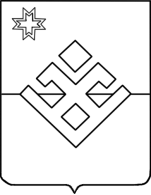 ПОСТАНОВЛЕНИЕАдминистрации муниципального образования «Норьинское»  От 21 января  2021  года                                                                             № 4с. НорьяОб утверждении плана кадровой работы1. Утвердить план кадровой работы Администрации муниципального образования «Норьинское» на 2021 год согласно приложению.
2.   Контроль за выполнением распоряжения оставляю за собой.Глава муниципального образования«Норьинское»                                                                                       Н.Г. ЗайцевУтвержден постановлениеммуниципального образования                                                                                                                  «Норьинское»                                                                                              от 21 января 2021 года № 4-рПлан кадровой работы на 2021 год№ п/пМероприятияСрок исполнения1.Организация сбора сведений о доходах, об имуществе и обязательствах имущественного характера, представляемых муниципальными служащими за 2020 годдо 25 апреля2.Организация работы по вопросам предоставления сведений о расходах лица, замещающего должность муниципальной  службы, расходов его супруги (супруга) и несовершеннолетних детей за три последних года, предшествующих совершению сделкив течение  года3.Проведение мероприятий по сверке достоверности представленных муниципальными служащими сведений о доходах, об имуществе и обязательствах имущественного характерав течение  года4.Размещение на официальном сайте сведений о доходах, об имуществе и обязательствах имущественного характера, представляемых муниципальными служащими за 2020 годдо 01 мая5.Ведение личных дел муниципальных служащих                    в соответствии с Указом Президента Удмуртской Республики  от 26.08.2005 № 106 «О порядке ведения личных дел государственных гражданских служащих Удмуртской Республики»Постоянно6.Проведение заседаний комиссии по исчислению стажа.По мере необходимости7.Своевременное предоставление информации по кадровым вопросам, формам статистической отчетностиПо мере необходимости8.Организация проведения проверки  соблюдения муниципальными служащими  ограничений и запретов, требований о предотвращении или урегулировании конфликта интересов, исполнения ими обязанностейпо мере  необходимости9.Проведение мониторинга муниципальных правовых актов по вопросам противодействия коррупции2 раза в год10.Рассмотрение информации о деятельности комиссии по соблюдению требований к служебному поведению муниципальных служащих и урегулированию конфликта интересовПо мере необходимости11.Обеспечение рассмотрения поступивших в орган местного самоуправления обращений граждан и должностных лиц, связанных с конфликтом интересов и возможными коррупционными проявлениями на заседаниях комиссии по соблюдению требований к служебному поведению муниципальных служащих и урегулированию конфликтов интересовв течение года по мере необходимости12. Ведение и заполнение трудовых книжек работников Администрации муниципального образования «Норьинское», обеспечивать сохранность трудовых книжек. Документирование приёма на работу, совмещения профессий и совместительств, изменения и прекращения трудового договораВ течении года     по мере необходимости13.Ведение табеля учёта рабочего времени, составление и оформление графика отпусковВ течении года14.Подготовка представлений, ходатайств на награждение грамотами, благодарностямиВ течении года по мере необходимости15.Работа с документами по основным направлениям деятельности муниципального образования, с момента формирования их в дело, и до сдачи в архивный отдел администрации муниципального образования «Малопургинский район», сохранность документов в ведомственном архивеВ течении года16. Составление номенклатуры дел. Формирование архивных фондов муниципального образования, сдача документов в архивный отдел администрации муниципального образования «Малопургинский район» на государственное хранениеВ течении года